جامعة بنها- كلية العلوم- الفرقة الثانية شعبة الكمياء والفيزياء  ( لائحة قديمة)الفصل الدراسي الاول 2011م/  تاريخ الامتحان:  2011/1/26                                 نموذج اجابة  المادة: حاسب الي            الجزاء الثاني من مادة (رياضيات وحاسب)                                 نصف ورقة أسم استاذ المادة:  الدكتور/ رضا جمال عبد الرحمن خالد***********************************************************الاجابةأجابة السؤال الاول: الاختياري (ا)- اذا اعطيت الجملة الاتية  constant int I =5 ;  فان قيمة المتغير " i "  بعد تنفيذ الجملة الاتية  I ++ ;تكون....ii-5.... (ب)- هل الجملة الاتية    صحيحة ...........ii-No............. (ت)- اي برنامج يبدأ التنفيذ من الدالة .....i-main()...                                        (ث)- انت تستخدم .....i-cin... عند ادخال بيانات من لوحة المفاتي                           (ج)- هل كل المتغيرات في برنامج C++ يعلن عنها قبل استخدمها  i-yesاجابة السؤال الثاني:الصيغة العامة للجمل الاتية   for,  switch,  while and  do     whileهي(1)-if (condition)statement1;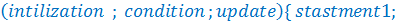 else statement 2; (2)-switch (expression){case constant 1: statement 1;case constant 2: statement 2;case constant 3: statement 3;Case constant N: statement N;default : statement 0}(3)-while  (condition) {statement1; statement 2; ….statmentn;} (4)- do statement;while (condition);        تبيين الخطا وكذلك كتابتة في الصورة الصحيحة هكذا:(a)-The input object  cin requires  the outpout operator >>  .  It should be   cin >> count ;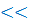  (b)-   The word For is a keyword in C++; it can not be used as a variable name. Use:     int  b= 44 ;  (c)-  Parentheses are required around the condition, and a semicolon is required at the end. The correct is                                 if     min = x;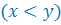  (d)-  The counter may be integer number . The correct is            for  cout  endl;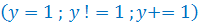 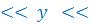  (e)-  There are for errors: the firs line should not end with a semicolon,  the parentheses  are missing from main, n is not declared, and the quotation mark on the last line has no closing: The correct is                                        include  iostream   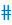 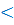 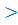                                         Int main  ()                                      {  int n;   // prints  " n=22":                                         n = 22 ;     اجابة السؤال الثالث: (أولا):  التكملة:(ا)- اذا كان m=25, n=7    فان قيمة التعبير (    )   تساوي........4.......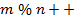 (ب)- ناتج العملية الاتية   يساوي...27..........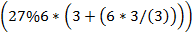 (ت)- اذا كان m=20, n=2    فان قيمة التعبير   (   )    تساوي.......19........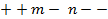 (ث)- نقصد بالرمز " /n"  مع جملة الاجراج .....بداية على سطر جديد.................(ج)- المؤثرات المنطقية في C++  هي ...&&.,.....ll..,......!........(ثانيا):  مخرجات البرنامج التالي# include < iostream.h>Int main(){ int x=1, y;while(x<=8){y=x;while (y<=8){cout<<"*";                           y=y+1;}x=x+1;  cout<<endl;}return(0);}هي* * * * * * * * * ** * * * * * * * ** * * * * * * ** * * * * * ** * * * * ** * * * ** * * ** * *اجابة السؤال الرابع: البرنامج: include  iostream 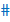 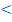 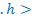  include  cm   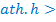   Int main  () {  float  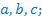 cout 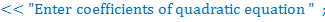 cin    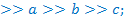   if{ cout 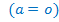 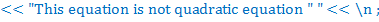 return (0);}double               d=b*b-4*a*c; 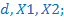 if{ cout  return (0);}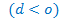 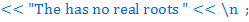 X1=(-b+sqrt(d))/2*a;       X2=(-b-sqrt(d))/2*a;  cout  endl;  return (0); }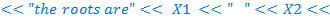 ***********************************************************انتهت الاجابة